โต๊ะไทยDee Prom Signatureไม่ว่าจะอยู่ที่ไหน ก็อร่อยกับเมนูพิเศษสุดของร้านอาหารดีพร้อมได้ง่ายๆรายการข้างต้นรวมพนักงานเสิร์ฟอาหารและเครื่องดื่มอาหารจัดใส่ภาชนะเสิร์ฟลงโต๊ะ โต๊ะละ 10 ท่านบริการจานกระเบื้อง ช้อนส้อม แก้วน้ำ และแนปกิ้นโต๊ะกลมและเก้าอี้เบาะนวมพร้อมผ้าคลุมสีขาว (1โต๊ะมีเก้าอี้ 10 ตัว)รวมข้าวสวย น้ำดื่มเย็น ทุกรายการหมายเหตุราคายังไม่รวมค่าจัดเลี้ยงนอกสถานที่ (ขึ้นอยู่กับระยะทาง เวลาจัดงานและจำนวนแขก) เริ่มต้นที่ 2,500 บาทราคายังไม่รวมภาษีมูลค่าเพิ่ม 7%  ระยะเวลาให้บริการ 3 ชม.  กรณีเกินเวลาคิดเพิ่ม 500 – 1000 บาท (ต่อชั่วโมง ต่อแขก 100 ท่าน)ทางร้านขอสงวนสิทธิ์ รับจัดขั้นต่ำ 5 โต๊ะ ** สอบถามรายละเอียดเพิ่มเติมกรุณาติดต่อฝ่ายขาย โทรศัพท์: (082) 782 8958 - 9 **รายการอาหารโต๊ะไทย ดีพร้อม 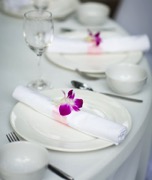 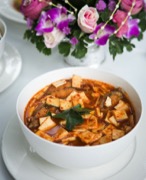 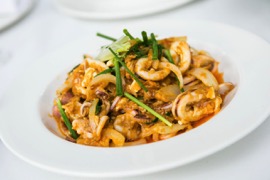 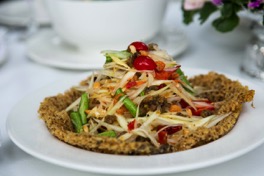 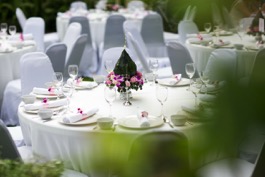 A BCราคาอาหาร/โต๊ะ (10 ท่าน)5,000 บาท6,000 บาท7,000 บาทจำนวนอาหาร7 รายการ9 รายการ11 รายการA โต๊ะละ 7 รายการ (10ท่าน)A โต๊ะละ 7 รายการ (10ท่าน)A โต๊ะละ 7 รายการ (10ท่าน)Menu A1ยำผักกูดกุ้งสดน้ำพริกไข่ปูแกงป่าปลาเห็ดโคนหมึกผัดซอสไข่เจียวหอยนางรมลอดช่องแตงไทยผลไม้Menu A2ยำมะเขือยาวน้ำพริกกุ้งเสียบโป๊ะแตกห่อหมกดีพร้อมปลาเห็ดโคนทอดกรอบทับทิมกรอบผลไม้Menu A3ส้มตำปลาดุกฟูเนื้อปูหลนแกงส้มปลากะพงยอดมะพร้าวผัดเรือโป๊ะทอดมันกุ้งสาคูแคนตาลูปผลไม้B โต๊ะละ 9 รายการ (10ท่าน)B โต๊ะละ 9 รายการ (10ท่าน)B โต๊ะละ 9 รายการ (10ท่าน)Menu B1ยำผักกูดกุ้งสดน้ำพริกไข่ปูแกงป่าปลาเห็ดโคนแกงจืดของทะเลปลาเก๋าผัดพริกไทยดำหมึกผัดซอสไข่เจียวหอยนางรมลอดช่องแตงไทยผลไม้Menu B2ยำมะเขือยาวน้ำพริกกุ้งเสียบแกงเขียวหวานลูกชิ้นปลากรายโป๊ะแตกปลาเก๋าราดซอสกระเทียมโทนห่อหมกดีพร้อมปลาเห็ดโคนทอดกรอบทับทิมกรอบผลไม้Menu B3ส้มตำปลาดุกฟูเนื้อปูหลนแกงส้มปลากะพงยอดมะพร้าวแกงเลียงกุ้งสดผัดเรือโป๊ะหมึกผัดไข่เค็มทอดมันกุ้งสาคูแคนตาลูปผลไม้C โต๊ะละ 11 รายการ (10ท่าน)C โต๊ะละ 11 รายการ (10ท่าน)C โต๊ะละ 11 รายการ (10ท่าน)Menu C1ยำผักกูดกุ้งสดน้ำพริกไข่ปูแกงป่าปลาเห็ดโคนแกงจืดของทะเลปลาเก๋าผัดพริกไทยดำหมึกผัดซอสเนื้อปูผัดผงกะหรี่ไข่เจียวหอยนางรมบล็อคโคลี่ผัดกุ้งลอดช่องแตงไทยผลไม้Menu C2ยำมะเขือยาวน้ำพริกกุ้งเสียบแกงเขียวหวานลูกชิ้นปลากรายโป๊ะแตกปลาเก๋าราดซอสกระเทียมโทนห่อหมกดีพร้อมผัดฉ่าของทะเลปลาเห็ดโคนทอดกรอบยอดมะพร้าวอ่อนผัดกุ้งทับทิมกรอบผลไม้Menu C3ส้มตำปลาดุกฟูเนื้อปูหลนแกงส้มปลากะพงยอดมะพร้าวแกงเลียงกุ้งสดผัดเรือโป๊ะหมึกผัดไข่เค็มผัดฉ่าปลาอินทรีย์ทอดมันกุ้งผัดผักหวานน้ำมันหอยสาคูแคนตาลูปผลไม้เครื่องดื่ม (เพิ่ม 50 บาทต่อหัว)เครื่องดื่ม (เพิ่ม 50 บาทต่อหัว)เครื่องดื่ม (เพิ่ม 50 บาทต่อหัว)น้ำส้มน้ำฝรั่งน้ำสับปะรดน้ำพันช์น้ำลิ้นจี่น้ำลำไยน้ำมะตูมน้ำตะไคร้น้ำใบเตยน้ำกระเจี๊ยบน้ำเก๊กฮวยน้ำอัญชันกาแฟเย็นช็อกโกแลตเย็นชาดำเย็นชามะนาวน้ำมะนาวโซดาน้ำอัดลม